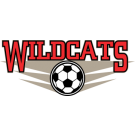 Registration Form & Waiver for 2015 FHS Soccer CampName:						Age:			Division:Parent’s Name:					Address:Emergency Number:				Email:T Shirt (circle): 	YS	YM	YL	AS	AM	AL	AXLWaiver: I release the FHS Boys and Girls Soccer Program and the camp coaching staff and volunteers of all liabilities while my child participates in camp activities.___________________________	___________________________	________Parent Signature			Print Name				DatePlease cut & send the bottom portion along with $30 payment to: FHS Soccer Camp, Attn: Karin Back, 3899 Robinson Vail Rd., Franklin, Ohio 45005                            Checks made out to FABF                                                                                                              Pre-registration due by Tuesday, July 21